NOTAS A LOS ESTADOS FINANCIEROS AL 31 DE DICIEMBRE DE 2022.a) NOTAS DE DESGLOSEI) 	Notas al Estado de Situación FinancieraActivoEfectivo y Equivalentes:                                                                                                                               $384,437.02              En el ejercicio no se realizaron pagos en efectivo, así mismo no se cuenta con una caja chica o fondo revolvente para pagos menores de 2,000.00 (Dos Mil Pesos 00/100 M.N.)                Bancos/Tesorería:                                                                                                                              Derechos a recibir Efectivo y Equivalentes y Bienes o Servicios a RecibirBienes Disponibles para su Transformación o Consumo (inventarios)No aplica. Inversiones FinancierasNo aplica.Bienes Muebles, Inmuebles e Intangibles                                                                                Bienes InmueblesLos bienes inmuebles se integran por:Bienes Muebles										   Los bienes muebles se integran por:En el presente ejercicio se realizaron tres reclasificaciones de bienes muebles debido a que en el ejercicio 2020 habían sido considerados como gastos, reclasificándolos al rubro de Equipo de Transporte (Embarcaciones)los cuales se integran por:No se realizaron adquisiciones durante el ejercicio 2022.Bienes IntangiblesNo se adquirieron bienes intangibles durante el periodo.Depreciación, Deterioro y Amortización de Bienes Muebles, Inmuebles e Intangibles.La depreciación durante el ejercicio 2022 asciende a la cantidad de $ 56,207.12 y acumulada en el ejercicio por $ 127,161.93 el método de depreciación se ha realizado corresponde a los parámetros de vida útil emitidos por el Consejo de Armonización Contable (CONAC) en su página oficial de internet.Estimaciones y DeteriorosNo aplica.Otros ActivosNo aplica.  PasivoRelación de Cuentas por pagar por fecha de vencimiento (a corto y a largo plazo)Cuentas por Pagar a Corto Plazo Relación de fondos y bienes de Terceros en Garantía y/o Adquisición a Corto y Largo plazo	No aplica.Relación del resto de las cuentas de pasivo a corto y largo plazo que impacten en la información financiera.	No aplica.II)	Notas al Estado de ActividadesIngresos de GestiónOtros Ingresos y Beneficios	Gastos y Otras Pérdidas:El monto total del rubro de gastos y otras pérdidas es por $12´419,585.38 (doce millones cuatrocientos diecinueve mil quinientos ochenta y cinco pesos 38 /100 M.N), al cierre del ejercicio 2022.III)  Notas al Estado de Variación en la Hacienda PúblicaEn el Patrimonio Contribuido está constituido por 1000 acciones con el valor de $1,000.00 c/u (un mil pesos 00/100 M.N.), según consta en el artículo 8° del decreto de creación publicado en el Periódico Oficial del Estado de Tamaulipas de fecha jueves 12 de abril del 2018. El cual está integrado como sigue:1.- Capital Fijo:Lo cual consiste en 990 acciones para la Secretaría de Finanzas del Gobierno del Estado de Tamaulipas Y 10 acciones para Servicios Aeroportuarios de Tamaulipas SA de CV de este último aún no están exhibidas en efectivo al cierre del 2019.2.- Capital Variable al cierre del 2019:3.- Aportaciones para Futuros Aumentos de Capital al cierre del 2019:4.- Aportaciones para Futuros Aumentos de Capital al cierre del ejercicio 2020:5.- Aportaciones para Futuros Aumentos de Capital al cierre del ejercicio 2021:5.- Aportaciones para Futuros Aumentos de Capital al cierre del ejercicio 2022:Se hicieron reintegros en el ejercicio 2022 a la Secretaría de Finanzas por recursos no ejercicios e intereses generados por la cantidad de $ -44,875.27 , de los cuales $ -40,559.19 corresponden a aportaciones 2022, $ -2.43 a intereses generados en 2022 y $ -4,313.65 intereses generados en ejercicios anteriores; otras reclasificaciones a resultados anteriores por $ -396,215.62 gastos no registrados y al traspaso de unos activos que habían sido registrados como gastos por $ 251,474.00, dando un efecto neto por un importe de $ -149,055.27. El desahorro del ejercicio que asciende a la cantidad de $ - 12´419,552.00 se debe a que la empresa no refleja ingresos presupuestales ni contables, esto debido a que recibe por parte del Gobierno Estatal, aportaciones para futuros aumentos de capital; mismos reflejados en la hacienda pública/patrimonio contribuido.IV)	Notas al Estado de Flujos de Efectivo Efectivo y equivalentesEl análisis de los saldos inicial y final del Estado de Flujo de Efectivo en la cuenta de efectivo y equivalentes:Adquisiciones de bienes muebles e inmuebles con su monto global y porcentaje que se aplicó en el presupuesto Federal o Estatal según sea el caso:             En el no se realizaron adquisiciones de bienes inmuebles durante el ejercicio 2022. 3.- Conciliación de los Flujos de Efectivo Netos de las Actividades de Operación y la cuenta de Ahorro/Desahorro antes de Rubros Extraordinarios:V) Conciliación entre los ingresos presupuestarios y contables, así como entre los egresos presupuestarios y los gastos contables:Bajo protesta de decir verdad declaramos que los Estados Financieros y sus Notas son razonablemente correctos y son responsabilidad del emisor.b) NOTAS DE MEMORIA (CUENTAS DE ORDEN)Cuentas de Orden Contables y Presupuestarias:Contables:	Valores. – No aplica. 	Emisión de obligaciones. - No aplica.	Avales y garantías. - No aplica.	Juicios. – No aplica.Presupuestarias:Cuentas de ingresos.- Al cierre del ejercicio 2022, se tiene estimada la siguiente Ley de Ingresos.Cuentas de egresos.- Para el ejercicio 2022 se tiene aprobado el siguiente presupuesto, así como su ejecución al cierre del ejercicio, según la calendarización mensual proporcionada por la Secretaría de Finanzas del Gobierno del Estado de Tamaulipas.Bajo protesta de decir verdad declaramos que los Estados Financieros y sus Notas son razonablemente correctos y son responsabilidad del emisorc) NOTAS DE GESTIÓN ADMINISTRATIVAIntroducciónPara dar cumplimiento a la Ley General de Contabilidad Gubernamental se presenta la información contable, presupuestal y programática bajo la normatividad emitida por el Consejo de Armonización Contable (CONAC) y la Ley del Gasto Público.En decreto publicado en el Periódico Oficial del Estado de Tamaulipas el día 12 de abril del 2018, establece como Entidad de la Administración Pública Estatal a la Empresa Promotora para el Desarrollo de Tamaulipas S.A. de C.V., con las características y requisitos generales de una sociedad mercantil de capital variable, la cual tendrá personalidad jurídica y patrimonio propios. La Sociedad será de nacionalidad mexicana y en sus Estatutos Sociales contendrá la cláusula de exclusión de extranjeros a que se refiere el artículo 2o. fracción VII de la Ley de Inversión Extranjera.El domicilio de la Sociedad estará ubicado en ciudad Victoria, Tamaulipas, sin embargo, mediante aprobación de la Asamblea General de Accionistas o del Consejo de Administración, según sea el caso, podrá establecer oficinas, bodegas, agencias o sucursales en otros lugares del país o del extranjero y domicilios convencionales en los contratos que celebre, sin que por ello se entienda cambiado su domicilio social.La información financiera del periodo 1 de enero al 31 de diciembre de 2022 de la empresa estatal mayoritaria, Promotora para el Desarrollo de Tamaulipas S.A. de C.V., provee información confiable, oportuna, periódica, compresible y comparable, expresada en términos monetarios, respecto del ejercicio presupuestario, la situación financiera, el ahorro o desahorro generado en la gestión, el flujo del efectivo y las variaciones en el patrimonio del Ente.Panorama Económico y Financiero Se continuará con el proyecto del parque acuícola durante el sexenio 2016-2022 Autorización e HistoriaFecha de Creación del Ente.El día jueves 12 de abril del 2018, se crea como Entidad de la Administración Pública Estatal, la Empresa de Participación Estatal Mayoritaria, con las características y requisitos generales de una sociedad mercantil de capital variable, que tendrá personalidad jurídica y patrimonio propios en los términos de las leyes aplicables, y estará sectorizada a las Oficinas del Poder Ejecutivo. Publicación realizada en el Periódico Oficial del Estado de Tamaulipas.Organización y Objeto SocialObjeto SocialLa Sociedad tendrá por objeto principal, el desarrollo, construcción, administración, promoción y operación integral de la infraestructura industrial, logística y complementaria de servicios; la construcción de obras e instalaciones; así como la presentación y operación de servicios logísticos para la movilidad de mercancías y personas. 16                                                                                    Página: 9/11Principal ActividadLa principal actividad de la empresa es construcción de inmuebles comerciales, institucionales y de servicios.                                                                              Página: 9/11Ejercicio FiscalLas presentes notas a los estados financieros corresponden al periodo comprendido del 1 de enero al 31 de diciembre de 2022.Régimen JurídicoLa Empresa de Participación Estatal Mayoritaria esta constituida como Sociedad Anónima de Capital Variable, debiendo cumplir para tal efecto, con los requisitos que señala la Ley General de Sociedades Mercantiles, por pertenecer a la administración pública del estado funciona acorde a lo establecido en la Constitución Política de los Estados Unidos Mexicanos, la propia del estado, Ley General de Contabilidad Gubernamental, Ley Orgánica de la Administración Pública del Estado de Tamaulipas, Ley del Gasto Público, Ley de Transparencia y Acceso a la Información Pública del Estado de Tamaulipas, Ley de Responsabilidades de los Servidores Públicos, Ley de Entidades Paraestatales, Ley de Fiscalización y Rendición de Cuentas del Estado, las relaciones laborales entre la Empresa y el personal, se regirán por lo establecido en el apartado B del artículo 123 de la Constitución Política de los Estados Unidos Mexicanos y la Ley del Trabajo de los Servidores Públicos del Estado de Tamaulipas.Consideraciones Fiscales del Ente1.- Pago provisional mensual del impuesto sobre la renta personas morales régimen general.2.- Pago provisional trimestral del impuesto sobre la renta de personas morales por inicio de tercer ejercicio régimen general.3.- Declaración de proveedores del impuesto al valor agregado.4.- Declaración anual de impuesto sobre la renta del ejercicio personas morales.5.-Pago definitivo mensual del impuesto al valor agregado.6.- Entero de retenciones de impuesto sobre la renta por sueldos y salarios mensuales.Estructura Organizacional Básica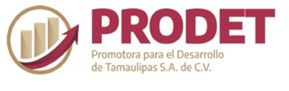 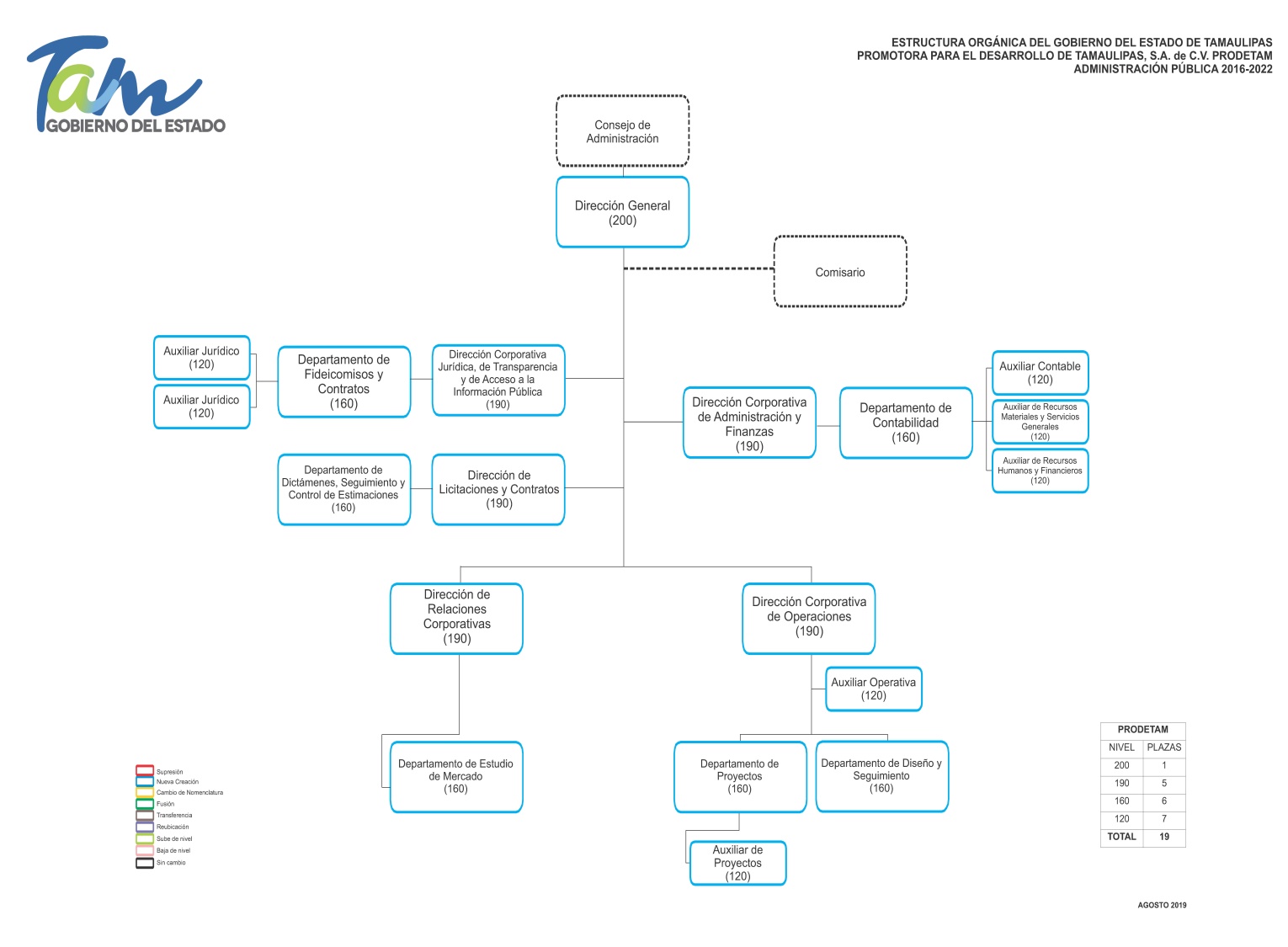 Fideicomisos, mandatos y análogos de los cuales es fideicomitente o fiduciario.Promotora para el Desarrollo de Tamaulipas S.A. de C.V., no obtuvo contratos por concepto de fideicomisos en el ejercicio 2022.Bases de Preparación de los Estados FinancierosLos Estados Financieros al 31 de diciembre de 2022 fueron preparados de acuerdo a los Postulados Básicos de Contabilidad Gubernamental, y demás normatividad emitida por el Consejo Nacional de Armonización Contable vigente a la fecha.Políticas de Contabilidad SignificativasActualización.- La información financiera se presenta con base en las norma de la Ley de Contabilidad Gubernamental.Operaciones en el extranjero y de sus efectos en la información financiera gubernamental.- Durante el periodo que se presenta la información, no se realizaron operaciones en el extranjero que hubieren afectado la evaluación y presentación de la información financiera de la empresa.Método de valuación de la inversión en acciones en el Sector Paraestatal.- No aplicaSistema y método de valuación de inventarios.- No aplicaBeneficios a empleados.- La reserva actuarial es calculada por el instituto de Previsión y Seguridad Social del Estado de Tamaulipas (IPSSET), como ente pensionador de los trabajadores del Gobierno del estado.Provisiones: objetivo de su creación, monto y plazo.- La empresa Promotora para el Desarrollo de Tamaulipas S.A. de C.V., no tiene provisiones creadas al 31 de diciembre de 2022.Reservas: objetivo de su creación, monto y plazo.- La empresa Promotora para el Desarrollo de Tamaulipas SA de CV, no tiene reservas creadas al 31 de diciembre del 2022.Durante el ejercicio 2022 no se realizaron cambios en políticas contables y corrección de errores.Reclasificaciones.- Durante el ejercicio presentado no se realizaron reclasificaciones en los registros contables y presupuestales. Depuración y cancelación de saldos.- Durante el ejercicio presentado no se realizaron depuraciones ni cancelación de saldos.Posición en Moneda Extranjera y Protección por Riesgo CambiarioActivos en moneda extranjera.- No aplica.Pasivos en moneda extranjera.- No aplica.Posición en moneda extranjera.- No aplica.Tipo de cambio.- No aplica.Equivalente en moneda nacional.- No aplica.Reporte Analítico del ActivoVida útil o porcentajes de depreciación, deterioro o amortización utilizados en los diferentes tipos de activos:El cálculo de la vida útil de los activos fijos obtenidos en el ejercicio y su porcentaje se tomaron del documento publicado en la página oficial de internet del CONAC (Consejo Nacional de Armonización Contable), el cual lleva por nombre “Parámetros de Vida Útil”.Cambios en el porcentaje de depreciación o valor residual de los activos.- No se realizaron cambios durante el ejercicio con respecto a este inciso. Importe de los gastos capitalizados en el ejercicio, tanto financieros como de investigación y desarrollo.- No aplica.Riegos por tipo de cambio o tipo de interés de las inversiones financieras.- No aplica.Valor activado en el ejercicio de los bienes construidos por la entidad.- No aplica.Otras circunstancias de carácter significativo que afecten el activo, tales como bienes en garantía, señalados en embargos, litigios, títulos de inversiones entregados en garantías, baja significativa del valor de inversiones financieras, etc.- No aplica.Desmantelamiento de Activos, procedimientos, implicaciones, efectos contables.- No aplica.Administración de activos; planeación con el objetivo de que el ente los utilice de manera más efectiva.- No aplica.Fideicomisos, Mandatos y AnálogosRamo o unidad administrativa que los reporta.- Durante el ejercicio 2022 no se realizaron fideicomisos, mandatos y análogos.Enlistar los de mayor monto de disponibilidad, relacionando aquéllos que conforman el 80% de las disponibilidades.- Durante el ejercicio 2022 no se realizaron fideicomisos, mandatos y análogos.Reporte de la RecaudaciónAnálisis del comportamiento de la recaudación correspondiente al ente público o cualquier tipo de ingreso, de forma separada los ingresos locales de los federales.- No se obtuvieron ingresos presupuestales al 31 de diciembre de 2022.Proyección de la recaudación e ingresos en el mediano plazo.- No se obtuvieron ingresos presupuestales para proyectar en el ejercicio 2022.Información sobre la Deuda y el Reporte Analítico de la DeudaPromotora para el Desarrollo de Tamaulipas S.A. de C.V., no tiene deuda pública contratada al cierre del ejercicio 2022.Calificaciones otorgadasSe informa que Promotora para el Desarrollo de Tamaulipas S.A. de C.V., no realiza transacciones que sean sujetas a una calificación crediticia.Proceso de MejoraPrincipales Políticas de control interno.- Dado que la empresa es de nueva creación se están realizando diversas    tareas para el desempeño del control interno tales como:-Elaboración del Código de Ética, Conducta y Prevención de Conflicto de Interés.-Elaboración de manual de organización y de procedimientos.-Se implementarán los formatos necesarios para dar cumplimiento a las políticas, lineamientos y criterios institucionales.-Promotora para el Desarrollo de Tamaulipas SA de CV, pretende para el ejercicio 2022 adquirir el sistema contable-presupuestal del INDETEC, esto con el fin de cumplir con las disposiciones contables, presupuestales, programáticas y de disciplina financiera así mismo cumplir con las leyes fiscales vigentes, ya que por el momento se cuenta con la herramienta informática CONTPAQ i, con una adecuación en el catálogo de cuentas apegada a la Ley General de Contabilidad Gubernamental.Medidas de desempeño financiero, metas y alcance.- Se usará eficientemente los recursos públicos, así como dar continuidad a las acciones del Gobierno Estatal se promoverá la aplicación de criterios de racionalidad, economía, eficacia, eficiencia y austeridad.Información por SegmentosSe informa que en cuanto a la información financiera que se genera, no es necesario hacer mención de manera segmentada ya que no se cuenta con diversidad de actividades y operaciones relevantes que ameriten mención.Eventos Posteriores al CierrePromotora para el Desarrollo de Tamaulipas S.A. de C.V., no realizó eventos posteriores al cierre del 31 de diciembre de 2022 que afectaran al organismo financieramente.Partes RelacionadasDurante el ejercicio 2022 no existieron partes relacionadas que pudieran ejercer influencia significativa sobre la toma de decisiones financieras y operativas del ente.Bajo protesta de decir verdad declaramos que los Estados Financieros y sus Notas son razonablemente correctos y son responsabilidad del emisorEfectivo                                    $0.00CuentaImporteBANCOMER 2022BBVA 0117988990 (CAPITULO 1000 PROPIOS)0.15BBVA 0118134766 (CAPITULO 2000 R-28)0.02BBVA 0118134839 (CAPITULO 2000 PROPIOS)88.68BBVA 0118134871 (CAPITULO 3000 R-28)2,366.37BBVA 0118134952 (CAPITULO 3000 PROPIOS)122,101.42BBVA 0118135118 (CAPITULO 1000 R-28)128,923.24BBVA 0118135088 (GRATIFICACIONES R-28)0.00BBVA 0118487359 FIANZA CUMP AMBIENTAL130,005.41BBVA 0118487375 PROYECTO SUP AMBIENTAL951.73BBVA 0118944105 PROYECTO CONGRESO MUNDIAL0.00BBVA 0118944210 PROYECTO REPOBLAMIENTO DE ESPECIES0.00Bancos384,437.02CuentaImporteDeudores Diversos por Cobrar a Corto PlazoServicios Aeropuertarios de Tamaulipas SA de CV10,000.00Gastos a ComprobarSergio Luis Gracia Badiola236.61Braulio Ignacio Llado Larraga-21.10Subsidio para el empleo 848.49IVA acreditable pagado512,705.15Pago de lo indebido856.95Derechos a Recibir Efectivo o Equivalentes524,626.10CuentaConceptoImporte1-2-3-1-001-0001-000-0000Terreno API Altamira189,475,144.00 1-2-3-1-001-0002-000-0000Terreno 3A-2 M-N Sección II Parque Ind Nuevo Santa15,238,000.00Terrenos$204´713,144.00CuentaConceptoImporte1-2-4-1-003-0000-000-0000Equipo de Cómputo y de Tecnologías de la Información117,655.141-2-4-1-003-0001-000-000022/10/19 computadora HP AIO G311,581.121-2-4-1-003-0002-000-000022/10/19 Computadora HP AIO 4 GB11,581.121-2-4-1-003-0003-000-000022/10/19 Lap Top pavilion 5cw0009la22,389.471-2-4-1-003-0004-000-000022/10/19 Comput. APLE MACBOOK AIR plata portátil28,848.931-2-4-1-003-0005-000-0000Computadora de Escritorio HP con Monitor HP AIO10,846.001-2-4-1-003-0006-000-0000Computadora de Escritorio HP con Monitor HP AIO10,846.001-2-4-1-003-0007-000-0000Apple MacBook Ari Plata Portátil Intel Core i521,562.50Mobiliario y Equipo de Administración$ 117,655.14CuentaConceptoImporte1-2-4-005-000112/20 Lancha de fibra de vidrio 20 pies F-60658,754.001-2-4-005-000212/20 Lancha de fibra de vidrio 20 pies F-60158,720.001-2-4-005-000312/20 Motor f de borda Yamaha 40hp 6BGK-10017118134,000.00Total $251,474.00CuentaImporteServicios personales por pagar a corto plazoServicios personales por pagar -0.01Retenciones y Contribuciones por Pagar a Corto Pla112,800.38ISR Retenido por salarios81,091.42Retenciones ISR por servicios profesionales3,776.04Retenciones de IVA4,028.60Retención por Pensión Trabajador18,656.68Retención por Seguro de Retiro                                             550.37Retención Hospital General Trabajador  4,487.33Retención por Préstamos Especiales                                                                                                                                                                                                               300.000.10 % Auditoría Superior del Estado-0.91Inspección, Vigilancia y Control132.77Pena Convencional-345.62Retención por Préstamos Especiales               -.30Retención de ISR por RESICO124.00Cuentas por pagar a corto plazo112,800.38Ingresos Financieros$33.38ConceptoImporteGASTOS Y OTRAS PERDIDASGastos De FuncionamientoServicios Personales $   6´928,544.42Materiales y Suministros          201´685.02 Servicios Generales       5´233,148.82 Egresos OperativosOtros Gastos Y Pérdidas Extraordinarias                             Estimaciones, depreciaciones, deterioros, obsolescencias y amortizaciones56,207.12 Egresos extraordinarios  0.00Total de Gastos y Otras Perdidas$ 12´419,585.38Secretaría de finanzas del Gobierno del Estado de Tamaulipas$990,000.00Servicios Aeroportuarios de Tamaulipas SA de CV$10,000.00Total $1,000,000.00Secretaría de finanzas del Gobierno del Estado de Tamaulipas, at raves del fideicomiso Nuevo Santander I, Sección II.    a) Aportación de terreno en especie  $14´238,000.00Secretaría de finanzas del Gobierno del Estado de Tamaulipas$207´375,924.12Secretaría de finanzas del Gobierno del Estado de Tamaulipas$24´526,593.35Secretaría de finanzas del Gobierno del Estado de Tamaulipas$16´653,896.31Secretaría de finanzas del Gobierno del Estado de Tamaulipas$13´607,114.3920222021Efectivo en Bancos –Tesorería$384,437.02$411,762.98Efectivo en Bancos- Dependencias$0.00$0.00Inversiones temporales (hasta 3 meses) $0.00$0.00Fondos con afectación específica$0.00$0.00Depósitos de fondos de terceros y otros$0.00$0.00Total de Efectivo y Equivalentes$ 384,437.02$411,762.9820222021Resultados del Ejercicio Ahorro/Desahorro- 12´419,552.00-$18´421,914.00Movimientos de partidas (o rubros) que no afectan al efectivo.Depreciación56,207.0039,201.00Amortización$0.00$0.00Incrementos en las provisiones$0.00$0.00Incremento en inversiones producido por revaluación$0.00$0.00Ganancia/pérdida en venta de bienes muebles, inmuebles e intangibles$0.00$0.00Incremento en cuentas por cobrar$0.00$0.00Flujos de Efectivo Netos de las Actividades de Operación-$ 12´363,345.00-$18´382,713.00Promotora para el Desarrollo de Tamaulipas, S.A. de C.V.Promotora para el Desarrollo de Tamaulipas, S.A. de C.V.Promotora para el Desarrollo de Tamaulipas, S.A. de C.V.Conciliación entre los Ingresos Presupuestarios y ContablesConciliación entre los Ingresos Presupuestarios y ContablesConciliación entre los Ingresos Presupuestarios y ContablesCorrespondiente del 1 de enero al 31 de diciembre de 2022.(Cifras en pesosCorrespondiente del 1 de enero al 31 de diciembre de 2022.(Cifras en pesosCorrespondiente del 1 de enero al 31 de diciembre de 2022.(Cifras en pesos1.- Ingresos Presupuestarios1.- Ingresos Presupuestarios0.002.- Más ingresos contables no presupuestarios2.- Más ingresos contables no presupuestarios33.38Incremento por variación de inventarios.Incremento por variación de inventarios.0.00 Disminución del exceso de estimaciones por pérdidas o deterioro u obsolescenciaDisminución del exceso de estimaciones por pérdidas o deterioro u obsolescencia0.00Disminución del exceso de provisionesDisminución del exceso de provisiones0.00Otros Ingresos y beneficios variosOtros Ingresos y beneficios varios 0.00Otros ingresos contables no presupuestariosOtros ingresos contables no presupuestarios33.383.- Menos ingresos presupuestarios no contables.3.- Menos ingresos presupuestarios no contables.0.00Productos de capitalProductos de capital0.00 Aprovechamiento de capitalAprovechamiento de capital0.00Ingresos derivados de financiamientoIngresos derivados de financiamiento0.00Otros Ingresos derivados de financiamientoOtros Ingresos derivados de financiamiento0.00Otros ingresos presupuestarios no contablesOtros ingresos presupuestarios no contables 0.004.- Ingresos Contables    (4= 1 + 2 - 3)4.- Ingresos Contables    (4= 1 + 2 - 3)33.38Promotora para el Desarrollo de Tamaulipas, S.A. de C.V.Promotora para el Desarrollo de Tamaulipas, S.A. de C.V.Conciliación entre los Egresos Presupuestarios y los Gastos ContablesConciliación entre los Egresos Presupuestarios y los Gastos ContablesCorrespondiente del 1 de enero al 31 de diciembre de 2022.Correspondiente del 1 de enero al 31 de diciembre de 2022.(Cifras en pesos)(Cifras en pesos)1.- Total de Egresos (Presupuestarios no contables)  $13´389,497.522.- Menos egresos presupuestarios no contables$ 1´026,119.26Mobiliario y equipo de administración0.00Mobiliario y equipo educacional y recreativo0.00Equipo e instrumental médico y de laboratorio0.00Vehículos y equipo de transporte0.00Equipo de defensa y seguridad0.00Maquinaria, otros equipos y herramientas0.00Activos Biológicos0.00Bienes Inmuebles0.00Activos Intangibles0.00Obra pública en bienes propios0.00Acciones y participaciones de capital0.00Compra de títulos y valores0.00Inversiones en fideicomisos. mandatos y otros análogos0.00Provisiones para contingencias y otras erogaciones especiales0.00Amortización de la deuda pública0.00Adeudos de ejercicios fiscales anteriores (ADEFAS)577,605.71Otros Egresos Presupuestales No Contables448,513.553. Más Gasto Contables No Presupuestales$ 56,207.12Estimaciones, Depreciaciones y deterioros, obsolescencia y amortizaciones56,207.12Provisiones0.00 Disminución de inventarios0.00 Aumento por insuficiencia de estimaciones por pérdida o deterioro u obsolescencia0.00 Aumento por insuficiencia de provisiones0.00 Otros Gastos0.00 Otros Gastos Contables No Presupuestales0.004. Total de Gasto Contable (4 = 1 - 2 + 3)$12´419,585.38CuentaConceptoImporte8.1.1Ley de Ingresos Estimada$0.008.1.2Ley de Ingresos por Ejecutar$0.008.1.3Modificaciones a la Ley de Ingresos Estimada$0.008.1.4Ley de Ingresos Devengada$0.008.1.5Ley de Ingresos Recaudada$0.00CuentaConceptoImporte8.2.1Presupuesto de Egresos Aprobado$10´986,011.008.2.2Presupuesto de Egresos por Ejercer3´179,798.008.2.3Modificaciones al Presupuesto de Egresos Aprobado5´583,284.008.2.4Presupuesto de Egresos Comprometido13´389,497.008.2.5Presupuesto de Egresos Devengado13´389,497.008.2.6Presupuesto de Egresos Ejercido13´389,497.008.2.7Presupuesto de Egresos Pagado13´389,497.00DESCRIPCIÓN DEL BIEN MONTO AÑOS DE VIDA% DE DEPRECIACIÓN ANUAL (CONAC)Computadora HP AIO G3        11,581.12 333.30%Computadora HP AIO 4 GB        11,581.12 333.30%Lap Top pavilion 5cw0009la        22,389.47 333.30%Computadora Apple Macbook Air Plata Portatil        28,848.93 333.30%Computadora de Escritorio HP Monitor        10,846.00 333.30%Computadora de Escritorio HP Monitor        10,846.00 333.30%Apple MacBook Ari Plata Portátil        21,562.50 333.30%Lancha de fibra de vidrio 20 pies 58,754.00333.30%Lancha de fibra de vidrio 20 pies 58,720.00333.30%Motor f de borda Yamaha 40HP6BGK-10017118134,000.00333.30%TOTAL:  369,129.00Principales variaciones en el activo:Inversiones en valores.- No aplica.Patrimonio de organismos descentralizados.- No aplica.Inversiones en empresas de participación mayoritaria.- No aplica.se realizaron este tipo de inversiones.Inversiones en empresas de participación minoritaria.- No aplica.